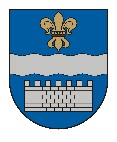   LATVIJAS REPUBLIKASDAUGAVPILS PILSĒTAS DOMEReģ. Nr. 90000077325, K. Valdemāra iela 1, Daugavpils, LV-5401, tālr. 65404344, 65404368, fakss 65421941 e-pasts info@daugavpils.lv   www.daugavpils.lv2020.gada 26.novembrī                     				Saistošie noteikumi Nr.49Daugavpilī							(protokols Nr.49, 5.§)APSTIPRINĀTIar Daugavpils pilsētas domes 2020.gada 26.novembralēmumu Nr.613 “Grozījumi Daugavpils pilsētas domes 2005.gada 11.augusta saistošajos noteikumos Nr.5 “Daugavpils pilsētas pašvaldības nolikums””Izdoti saskaņā ar likuma “Par pašvaldībām” 21.panta pirmās daļas 1.punktu un 24.pantu1. Izdarīt Daugavpils pilsētas domes 2005.gada 11.augusta saistošajos noteikumos Nr.5  “Daugavpils pilsētas pašvaldības nolikums” šādus grozījumus:Izteikt 8.5.apakšpunktu šādā redakcijā:“8.5. Vienības nams;”.Papildināt 8.punktu ar 8.84.apakšpunktu šādā redakcijā:“8.84. Daugavpils Tehnikas un industriālā dizaina centrs “Inženieru arsenāls””.Papildināt 12.punktu ar 12.19.apakšpunktu šādā redakcijā:“12.19. Deputātu ētikas komisiju.”.Svītrot 18.9.apakšpunktu.Papildināt ar 42.1punktu šādā redakcijā:42.1 Ja komitejas sēdē ziņotājs vai deputāts lieto aizvainojošus izteicienus, aizskar personas godu un cieņu vai traucē kārtību sēdes laikā, sēdes vadītājs izsaka aizrādījumu, par ko izdara atzīmi sēdes protokolā. Ja aizrādījumu neievēro, sēdes vadītājs izslēdz ziņotāja vai deputāta mikrofonu.”.Svītrot 60.punktu.Izteikt 74.punktu šādā redakcijā:“74. Par izskatāmajiem jautājumiem Domes sēdē atbilstoši kompetencei ziņo:74.1. Domes deputāti;74.2. izpilddirektors;74.3. izpilddirektora vietnieks;74.4. iestāžu vadītāji;74.5. Domes priekšsēdētāja nozīmēta persona.”Papildināt ar 88.1punktu šādā redakcijā:88.1 Ja domes sēdē ziņotājs vai deputāts lieto aizvainojošus izteicienus, aizskar personas godu un cieņu vai traucē kārtību sēdes laikā, sēdes vadītājs izsaka aizrādījumu, par ko izdara atzīmi sēdes protokolā. Ja aizrādījumu neievēro, sēdes vadītājs izslēdz ziņotāja vai deputāta mikrofonu.”.2. Saistošo noteikumu 1.2.apakšpunkts stājas spēkā 2021.gada 1.janvārī.Domes priekšsēdētājs				                                		I.PrelatovsDokuments ir parakstīts ar drošu elektronisko parakstu un satur laika zīmogu